Publicado en Barcelona el 13/01/2020 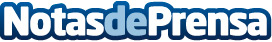 Barcelona prohíbe la entrada de vehículos de cierta antigüedadAsesoría Arribas informa que para este nuevo año solo los vehículos que dispongan del distintivo ambiental de la DGT podrán circular dentro de la Zona de Bajas Emisiones (ZBE)Datos de contacto:Asesoría Arribas934 60 02 55Nota de prensa publicada en: https://www.notasdeprensa.es/barcelona-prohibe-la-entrada-de-vehiculos-de Categorias: Automovilismo Sociedad Cataluña Ecología Industria Automotriz Consultoría http://www.notasdeprensa.es